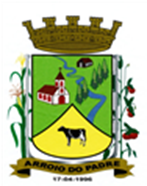 ESTADO DO RIO GRANDE DO SULMUNICÍPIO DE ARROIO DO PADREGABINETE DO PREFEITOMensagem 69/2019ACâmara Municipal de VereadoresSenhor PresidenteSenhores VereadoresNo uso desta encaminho-lhes para apreciação o projeto de lei 69/2019.	Após cumprimentá-los quero informar que o projeto de lei 69/2019 tem por objetivo propor a abertura de Crédito Adicional Especial no orçamento municipal vigente para o pagamento de horas extras a Islaine Herrmann Marini.	O pagamento de horas extras a Islaine Herrmann Marini deve-se ao fato de a mesma ter atuado na recepção e coleta de votos na eleição de membros do Conselho Tutelar, no dia 06 de outubro último.	Neste sentido, ao se providenciar o respectivo pagamento deparou-se com a ausência de conta orçamentaria própria ou para esta finalidade na unidade orçamentária vinculada, razão pela qual pede-se a alteração do orçamento com a abertura do Crédito proposto.	Nada mais havendo, subscrevo-me	Atenciosamente.Arroio do Padre, 21 de outubro de 2019. _________________________Leonir Aldrighi BaschiPrefeito MunicipalAo Sr.Gilmar SchlesenerPresidente da Câmara Municipal de VereadoresArroio do Padre/RSESTADO DO RIO GRANDE DO SULMUNICÍPIO DE ARROIO DO PADREGABINETE DO PREFEITOPROJETO DE LEI Nº 69, DE 21 DE OUTUBRO DE 2019.Autoriza o Município de Arroio do Padre a realizar abertura de Crédito Adicional Especial no Orçamento Municipal de 2019.Art. 1° Fica autorizado o Município de Arroio do Padre, Poder Executivo, a realizar abertura de Crédito Adicional Especial no Orçamento do Município para o exercício de 2019, no seguinte programa de trabalho e respectivas categorias econômicas e conforme a quantia indicada:04 – Secretaria de Educação, Cultura, Esporte e Turismo03 – Manutenção das Atividades do Ensino Fundamental12 – Educação361 – Ensino Fundamental0403 – Manutenção e Desenvolvimento do Ensino Fundamental2.410 – Manutenção Efetiva do Magistério3.1.90.16.00.00.00 – Outras Despesas Variáveis. R$ 180,00 (cento e oitenta reais)Fonte de Recurso: 0031 – FundebArt. 2° Servirão de cobertura para o Crédito Adicional Especial de que trata o art. 1° desta Lei, recursos financeiros provenientes da redução da seguinte dotação orçamentária:04 – Secretaria de Educação, Cultura, Esporte e Turismo03 – Manutenção das Atividades do Ensino Fundamental12 – Educação361 – Ensino Fundamental0403 – Manutenção e Desenvolvimento do Ensino Fundamental2.410 – Manutenção Efetiva do Magistério3.1.90.11.00.00.00 – Vencimentos e Vantagens Fixas. R$ 180,00 (cento e oitenta reais)Fonte de Recurso: 0031 – FundebArt. 3° Esta Lei entra em vigor na data de sua publicação.Arroio do Padre, 21 de outubro de 2019. Visto técnico:Loutar PriebSecretário de Administração, Planejamento,                     Finanças, Gestão e Tributos                                                 _______________________Leonir Aldrighi BaschiPrefeito Municipal